Ćwiczenia doskonalące czynności samoobsługowe1. Dmuchamy w chusteczkęPotrzebne materiały:- chusteczki higieniczne. Należy położyć na stole chusteczki higieniczne i powiedzieć dziecku, aby wyjęło jedną chusteczkę z opakowania. Dziecko kładzie ją na stole i zdmuchuje na podłogę (dmuchając nosem). Następnie pokazujemy dziecku jak przyłożyć chusteczkę do nosa i w jaki sposób wydmuchujemy nos. Prosimy, aby dziecko powtórzyło tą czynność i wyrzuciło zużytą chusteczkę do kosza. Ćwiczenie powtarzamy kilkakrotnie tak, aby dziecko utrwaliło czynność.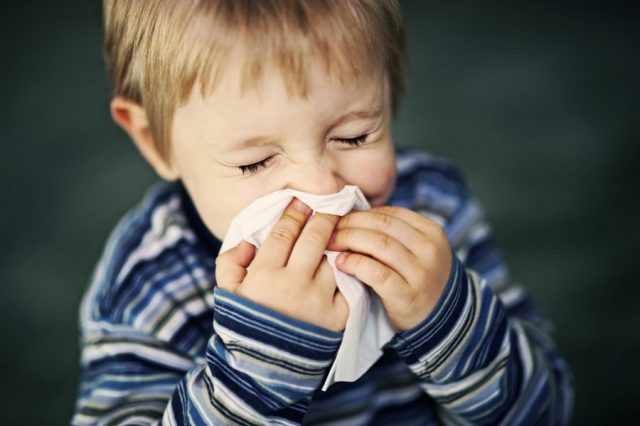 2. PorządkiPotrzebne rzeczy:- skarpetki, - bluzki na krótki rękaw,- bluzy, - swetry,- spodnie.Rozkładamy wszystkie ubrania na dywanie. Mówiąc, co kładziemy. Zadaniem dziecka jest wyszukanie tych części garderoby, o które prosimy np. Gdzie są skarpetki? Dziecko znajduje  wybrane elementy np. bluzki, swetry, bluzy, spodnie, skarpetki. Następnie klasyfikuje, ubrania według rodzaju tworząc kilka zbiorów.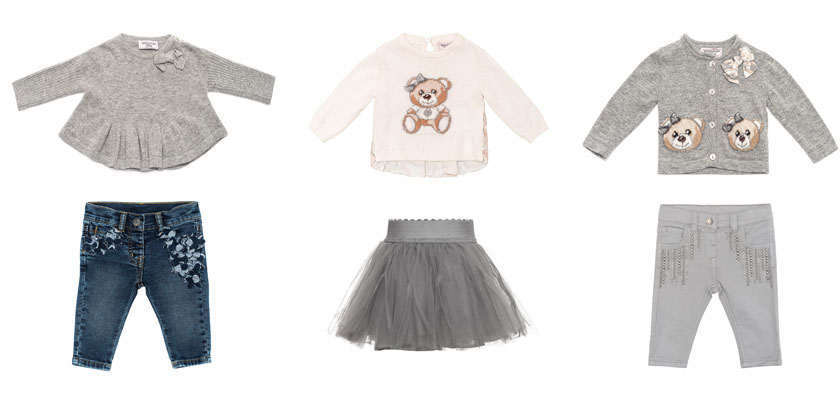 3. Karmimy misiaPotrzebne rzeczy:- miś, - kubek,- plastikowy talerz,- łyżka. Karmienie i nauka samodzielnego spożywania posiłków. Do tego ćwiczenie potrzebny jest: miś, łyżka, kubek, talerz. Rodzic rozkłada potrzebne przedmioty na dywanie i proponuje dziecku zabawę, w której nasz miś jest bardzo głodny, więc trzeba go nakarmić. Modelujemy prawidłowy sposób karmienia misia. Dziecka zadaniem jest obserwowanie rodzica                       i naśladowanie jego czynności. 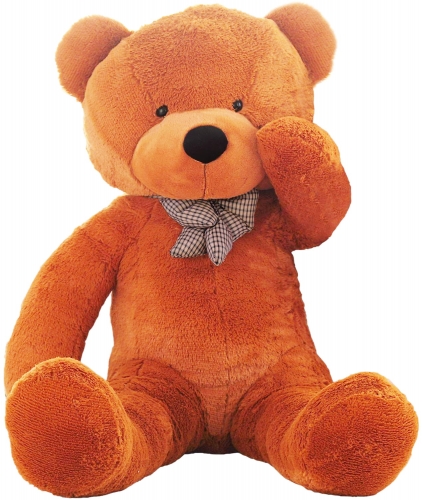 4. Woda Dziecka zadaniem w tym ćwiczeniu jest obserwowanie i naśladowanie czynności wykonywanych przez rodzica, podczas mycia się. Dziecko stojąc przed lustrem naśladuje, bez użycia wody kolejne czynności, a następnie z wykorzystaniem wody: odkręcanie wody, moczenie rąk, sięganie po mydło, nabieranie go, mycie twarzy, zakręcanie wody, wycieranie rąk. Czynność powtarzamy kilkakrotnie tak, aby dziecko utrwaliło tą czynność.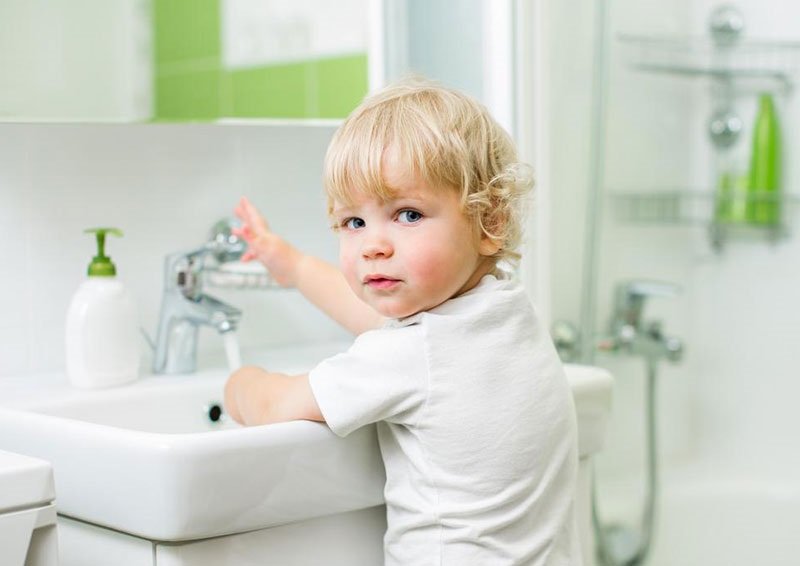 